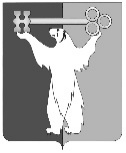 РОССИЙСКАЯ ФЕДЕРАЦИЯКРАСНОЯРСКИЙ КРАЙНОРИЛЬСКИЙ ГОРОДСКОЙ СОВЕТ ДЕПУТАТОВР Е Ш Е Н И ЕО наделении полномочиямиВ соответствии с Федеральным законом от 06.10.2003 № 131-ФЗ «Об общих принципах организации местного самоуправления в Российской Федерации», Федеральным законом от 25.12.2008 № 273-ФЗ «О противодействии коррупции», Законом Красноярского края от 07.07.2009 № 8-3542 «О представлении гражданами, претендующими на замещение должностей муниципальной службы, замещающими должности муниципальной службы и муниципальные должности, сведений о доходах, об имуществе и обязательствах имущественного характера, а также о представлении лицами, замещающими должности муниципальной службы и муниципальные должности, сведений о расходах», Уставом муниципального образования город Норильск, Городской СоветРЕШИЛ:1. НаделитьГлаву города Норильска полномочиями по разработке и утверждению правовых актов, регламентирующих порядок исполнения депутатами Городского Совета законодательства о противодействии коррупции.2. Решение вступает в силу со дня принятия.3. Решение опубликовать в газете «Заполярная правда».Глава города Норильска                                                                              О.Г. Курилов«29» марта 2016 года№ 30/4-670